INFORMA: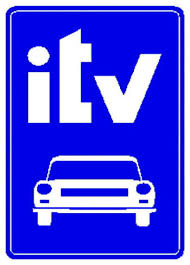 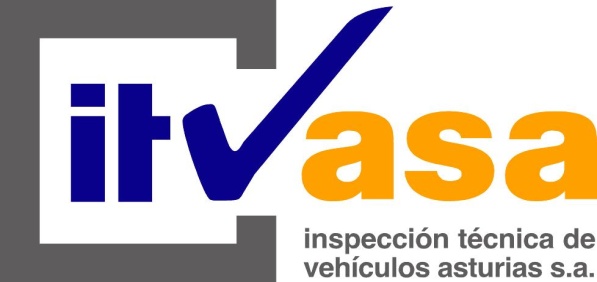 EL DÍA 3 DE OCTUBRE LA ESTACIÓN MÓVIL DE ITV  ESTARÁ EN TARAMUNDI. SE INSPECCIONARAN LOS SIGUIENTES VEHÍCULOS:VEHÍCULOS ESPECIALES DE OBRAS                         (1º INSPECCIÓN  A  LOS 4 AÑOS DE SU MATRICULACIÓN)TRACTORES Y REMOLQUES AGRICOLAS                (1º INSPECCIÓN  A  LOS 8 AÑOS DE SU MATRICULACIÓN)                                      CILOMOTORES DE 2 RUEDAS (1º INSPECCIÓN A           LOS 3 AÑOS DE SU MATRICULACIÓN)                                                                                                                         MOTOCICLETAS (1º INSPECCIÓN A LOS  4 AÑOS  DE SU MATRICULACIÓN)     QUAD`S Y SIMILARES (1º INSPECCIÓN A LOS 4 AÑOS            DE SU MATRICULACIÓN)VEHÍCULOS DE 3 RUEDAS (TRICICLOS)          (1º INSPECCIÓN A LOS 4 AÑOS   DE MATRICULACIÓN)COCHES SIN CARNET(CUADRICICLOS)     (1º INSPECCIÓN A LOS 4 AÑOS  DE SU MATRICULACIÓN)               LLAME  PARA  SOLICITAR CITA.“NO PODEMOS ASEGURAR LA ATENCIÓN DE LOS NO CITADOS”         TELF:    985 11 05 95ACERCAMOS  EL SERVICO AL CLIENTE  www.itvasa.es      ciclodomi@itvasa.es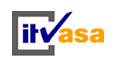 